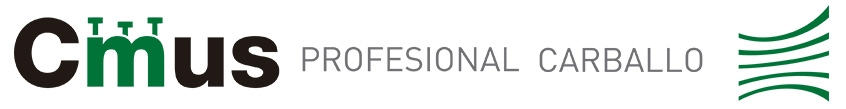 PREINSCRICIÓN PARA ACCEDER AO 2º CURSODE INICIACIÓN 2023-2024Carballo, ....... de xuño de 2023Asdo.: ................................................................................IMPORTANTEA presentación da seguinte solicitude non supón a aceptación final no curso. A Dirección do Conservatorio será a encargada da valoración e terá en conta a data e hora do rexistro de entrada, o concello de empadroamento, a idade do/a solicitante. O número de prazas para o 2º curso de iniciacion é de  20.PRAZO DE PRESENTACIÓN DE SOLICITUDES> DO 15 AO 21 DE XUÑO DE 2023Rexistros de Entrada do Concello de Carballo e rexistro telemático.NOME E  APELIDOS  DO/A SOLICITANTE DNIDATA DE NACEMENTO2º Iniciación                         2016(cumprir 7 anos no 2023)2º Iniciación                         2016(cumprir 7 anos no 2023)NOME E APELIDOS DO REPRESENTANTE  E DNI(pai, nai ou titor/a)TFNOS DE CONTACTOENDEREZODOCUMENTACIÓN QUE SE ACHEGAAutorizo a consulta do empadroamento en Carballo ouVolante colectivo de empadroamento no Concello de CarballoAutorizo a consulta do empadroamento en Carballo ouVolante colectivo de empadroamento no Concello de CarballoOBSERVACIÓNS(a cubrir pola Administración)